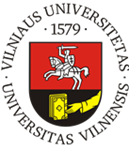 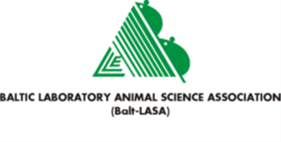 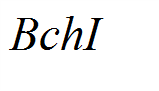 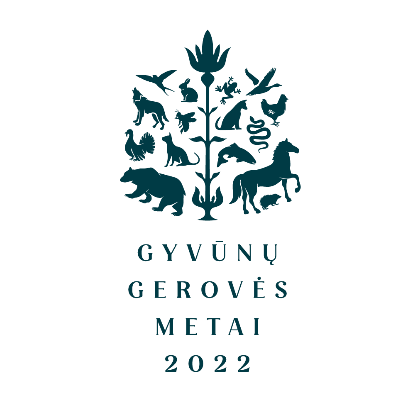 Gyvūnų gerovės metams paminėti skirtos konferencijos„Gyvūnų gerovė moksliniuose tyrimuose“Programa2022-03-2510.00 – 10.05 	Įvadinis žodis. Baltijos laboratorinių gyvūnų mokslo asociacijos prezidentė dr. Daiva Baltriukienė10.05 – 11.00  	„Moksliniai tyrimai naudojant bandomuosius gyvūnus: gyvūnų teisės ir nauda žmogui“  Vilniaus universiteto Gyvybės mokslų centro Biochemijos instituto vyr. mokslo darbuotoja dr. Virginija Bukelskienė11.00 – 11.30 	 „Bandomieji gyvūnai biomedicininiuose tyrimuose“ Vilniaus universiteto Gyvybės mokslų centro Biochemijos instituto vyr. mokslo darbuotoja dr. Daiva Baltriukienė11.30 – 11.45  	Diskusija.11.45 - 12.00  	Pertrauka12.00 – 12.45  	„Bandomieji gyvūnai padeda suprasti žarnyne gyvenančių mikroorganizmų svarbą“ Vilniaus universiteto Gyvybės mokslų centro Biochemijos instituto vyriausiasis mokslo darbuotojas dr. Aurelijus Burokas12.45 – 13.00  	DiskusijaRenginio anotacija: Konferencija skirta Gyvūnų gerovės metams paminėti. Pranešėjai supažindins su svarbiausiais juridiniais dokumentais, kurie reglamentuoja eksperimentinį darbą naudojant gyvūnus. Bus pateikta istorinių ir šių dienų mokslinių tyrimų pavyzdžių, kurių dėka įveiktos kai kurios ligos, įsisavintos chirurginės technikos. Daugiau dėmesio bus skirta ikiklinikiniams tyrimams, būtiniems  vaistų ir kitų gydymui skirtų produktų saugumo ir efektyvumo įvertinimui. Moksliniame pranešime bus pateikta naujos ir labai įdomios informacijos apie žarnyno mikroorganizmų įtaką nutukimui, diabetui bei neurodegeneratyvinėms ligoms, tokioms kaip Alzheimerio liga ir kt. Auditorija bus kviečiama diskutuoti aptariamų klausimų tema.